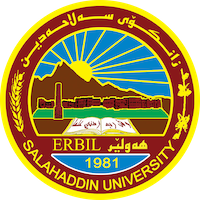 Academic Curriculum Vitae 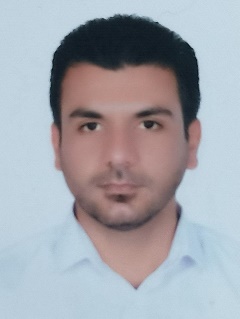 Personal Information: Full Name: Kamaran Mustafa TahaAcademic Title: LecturerEmail: Kamaran.taha@su.edu.krdMobile: 009647504256447Education:2013-2015: (M.Sc. in Animal Molecular genetics). Department of Animal Resources, College of Agricultural Engineering Sciences, Salahaddin University-Erbil, Kurdistan, IRAQ.2007-2010: (B.Sc. in Animal resources).  Department of Animal Resources, College of Agricultural Engineering Sciences, Salahaddin University-Erbil, Kurdistan, IRAQ.Employment:2021- to the date Lecturer of Molecular genetics, in Animal resources department at College of Agricultural Engineering Sciences college - Salahaddin University Erbil.     2018-2021Assist. Lecturer of Molecular genetics, in Animal resources department at College of Agricultural Engineering Sciences college - Salahaddin University Erbil.2016 – to the date Reporter of Animal resources department at College of Agricultural Engineering Sciences college - Salahaddin University Erbil.2011- 2013 Administrator in Animal resources department at College of Agricultural Engineering Sciences college - Salahaddin University Erbil.Supervised fourth year under graduation projects (5 students). Teaching experience:Molecular Genetics.Animal GeneticsAnimal BiotechnologyPoultry BreedingAnimal BreedingStudent ProjectsCourses, trainings, lab supervision, etc.,Research and publicationsMolecular Characterization of FeCB, FeCX and FecGX Mutations in Iraqi Sheep Breeds Using RFLP-PCR Technique. Malaysia Applied Biology 46(2) (2017). PCR-RFLP Technique for identification of Species Origin of Meat Products. Mesopotamia J. of Agric. Vol. (48) No. (4) 2020 Identification and Differentiation of Poultry Meat and products Using PCR-RFLP Technique. Mesopotamia J. of Agric. Vol. (41) No. (1) 2021 Conferences and courses attendedCharacterization of Polar Over Dominance Contributing to the Callipyge Phenotype in Sheep. Wasaw University of Life. The Book of Abstracts. First scientific International Conference for Students, Animal Science & Aquaculture - Challenges and Researches. Pp, 39. Professional memberships Agricultural Engineers Syndicate- Iraq - KurdistanKurdistan teachers Union – Kurdistan - Erbil.Durbeen Organization for economic and politician.Scopus Author ID: 57194697473ORCID ID: 0000-0002-4777-8587Academic Profile: https://academics.su.edu.krd/kamaran.tahaScholar Account: https://scholar.google.com/citations?hl=ar&user=l1Lo3LsAAAAJ 